ประกาศองค์การบริหารส่วนตำบลชำผักแพว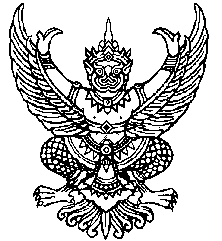 เรื่อง สอบราคาซื้อครุภัณฑ์เครื่องปรับอากาศ --------------------------------		ด้วย องค์การบริหารส่วนตำบลชำผักแพว มีความประสงค์จะดำเนินการสอบราคาซื้อเครื่องปรับอากาศ ชนิดตั้งพื้นหรือชนิดแขวน (มีระบบฟอกอากาศ) ขนาด 24,000 บีทียู ฉลากประหยัดไฟเบอร์ 5 จำนวน 4 เครื่องๆละ 33,400.-บาท ราคากลางในการจัดซื้อเป็นจำนวนเงิน 133,600.-บาท (หนึ่งแสนสามหมื่นสามพันหกร้อยบาทถ้วน) (ราคาตามมาตรฐานครุภัณฑ์และรายละเอียดตามเอกสารแนบท้ายประกาศ)  โดยวิธีสอบราคา  		ผู้มีสิทธิเสนอราคาจะต้องมีคุณสมบัติดังนี้1.  เป็นผู้มีอาชีพขายพัสดุที่สอบราคาซื้อดังกล่าว2.  ไม่เป็นผู้ที่ถูกระบุชื่อไว้ในบัญชีรายชื่อผู้ทิ้งงานของทางราชการและได้แจ้งเวียนชื่อแล้ว3.  ไม่เป็นผู้ที่ได้รับเอกสิทธิ์หรือความคุ้มกัน ซึ่งอาจปฏิเสธไม่ยอมขึ้นศาลไทยเว้นแต่รัฐบาลของผู้เสนอราคาได้มีคำสั่งให้สละสิทธิ์ความคุ้มกันนั้น4. ไม่เป็นผู้มีผลประโยชน์ร่วมกันกับผู้เสนอราคารายอื่นที่เข้ามาเสนอราคาให้แก่  องค์การบริหารส่วนตำบลชำผักแพว ณ วันประกาศสอบราคาซื้อ หรือไม่เป็นผู้กระทำการอันเป็นการขัดขวางการแข่งขันราคาอย่างเป็นธรรมในการสอบราคาซื้อครั้งนี้5.องค์การบริหารส่วนตำบลชำผักแพวจะเรียกทำสัญญาก็ต่อเมื่อมีงบประมาณเพียงพอเท่านั้น		กำหนดรับฟังคำชี้แจงรายละเอียดเพิ่มเติม ในวันที่ 28 เมษายน 2557 เวลา 10.00 น.  ถึง 11.00 น. ณ องค์การบริหารส่วนตำบลชำผักแพว หากไม่มารับฟังคำชี้แจง  จะถือว่าท่านทราบรายละเอียดแล้วและต้องปฎิบัติตามเงื่อนไขขององค์การบริหารส่วนตำบลชำผักแพว กำหนด		กำหนดยื่นซองสอบราคาใน วันที่ 11 เมษายน 2557 ถึงวันที่ 30 เมษายน 2557  ตั้งแต่เวลา ๐๘.๓๐ น. - ๑๖.๓๐ น. ณ องค์การบริหารส่วนตำบลชำผักแพว และ ใน วันที่ 21 เมษายน 2557                ตั้งแต่เวลา ๐๘.๓๐ น. - ๑๖.๓๐ น. ณ ศูนย์รวมข่าวสารการซื้อหรือจ้างระดับตำบลอำเภอแก่งคอย (ห้องท้องถิ่นอำเภอแก่งคอย) 		กำหนดเปิดซองสอบราคาในวันที่ 1 พฤษภาคม  2557  ตั้งแต่เวลา 10.3๐ น.                 เป็นต้นไป  ณ. ศูนย์รวมข่าวสารการซื้อหรือจ้างระดับตำบล  อำเภอแก่งคอย (ห้องท้องถิ่นอำเภอแก่งคอย)ผู้สนใจติดต่อขอซื้อเอกสารสอบราคาในราคาชุดละ 5,00.-บาท (ห้าร้อยบาทถ้วน)            ได้ที่องค์การบริหารส่วนตำบลชำผักแพว ระหว่างวันที่ 11 เมษายน 2557 ถึงวันที่ 30 เมษายน 2557  ตั้งแต่เวลา ๐๘.๓๐ น. - ๑๖.๓๐ น. หรือสอบถามทางโทรศัพท์หมายเลข 0-3671-4082                     ในวันและเวลาราชการ  หรือ www.chumpakpaew.go.th ,  www.gprocurement.go.thประกาศ   ณ  วันที่  11   เดือน  เมษายน  พ.ศ. 2557						  (ลงชื่อ)							     (นายสนม  โสป่าสัก)					                  นายกองค์การบริหารส่วนตำบลชำผักแพว